JENTNER mit vollem Programm auf der INHORGENTA ‘14Pforzheimer Galvanik-Spezialist gewährt zur Branchenmesse detaillierte Einblicke in sein umfangreiches Produkt- und Leistungsportfolio(INHORGENTA 2014, 14.-17.2., Messe München, Halle A2/Stand 533) Pforzheim, 16. Dezember 2013. Produkte, Leistungen, Know-how: Mit einem Querschnitt durch ihr komplettes Portfolio reist die Jentner Plating Technology GmbH zur INHORGENTA 2014 in München. Vom 14. bis 17. Februar präsentiert der Pforzheimer Spezialist für Oberflächen- und Galvanotechnik dabei in Halle A2/Stand 533 das Stiftgalvanisiergerät PICCO+ sowie die neuen Stiftrhodiumbäder für dekorative Abscheidungen, Bi-Color- und Reparaturarbeiten auf kleinen Flächen. Darüber hinaus hat das Fachpublikum unter anderem die Möglichkeit, mehr zu den Set-Varianten der Rhodium Machine RM01, einer Jentner-Eigenentwicklung für die komfortable Rhodinierung, Farbvergoldung und elektrolytische Entfettung von Schmuckteilen zu erfahren. Für die dekorativen Beschichtung eignen sich das ebenfalls anlässlich der Messe gezeigte Glanzrhodiumbad JE88 GO! für brillant weiße, glänzende und abriebfeste Rhodiumschichten sowie das hochwertige Edelmetallbad JE23-1 GO!. Dieses scheidet dunkelanthrazitfarbige Schichten ab und sorgt damit für eine kontrastreiche Farbgebung.Am Messestand besteht zudem die Gelegenheit zu intensiven Fach- und Beratungsgesprächen mit dem Team des langjährig erfahrenen Galvanik-Spezialisten, der im Rahmen seines kontinuierlichen Wachstums erst kürzlich am Pforzheimer Standort in größere Räumlichkeiten umgezogen ist.Die Messehighlights im ÜberblickDas Stiftgalvanisiergerät PICCO+ ermöglicht sowohl der Industrie als auch Juwelieren, Uhrmachern und Goldschmieden das fleckenfreie Auftragen von Rhodium, Gold und Silber. Vorteile ergeben sich dabei insbesondere bei der Veredelung von Schmuckstücken mit komplizierten Formen wie etwa Uhren, Fassungen, Broschen, Ringe, Carrées oder Chatons, die bei der Bi-Color-Fertigung normalerweise  nur mit dem zeit- und kostenaufwändigen Abdeckverfahren bearbeitet werden können.Die Rhodium Machine RM01 ist in drei verschiedenen, sofort einsatzbereiten Set-Varianten zum Rhodinieren und Farbvergolden verfügbar; jedem Set liegt die RM01 als Basiskomponente bei sowie verschiedene Bechergläser und Deckel  für ein sauberes und sicheres Arbeiten. Das Glanzrhodiumbad JE88 GO! sorgt für eine außergewöhnlich strahlend weiße, glänzende Oberfläche mit L*-Werten zwischen 90,5 und 91 bei der dekorativen Beschichtung beispielsweise von Schmuck, Brillengestellen und Uhren. Dabei können Schichtdicken bis zu 1,5 μm erzielt und mithilfe des Rhodiumelektrolyts auch Silberprodukte effizient gegen das Anlaufen geschützt werden.Das Schwarzrhodiumbad JE23-1 GO! zeichnet sich durch eine gleichmäßige Farbverteilung und -streuung aus und ist extrem farbkonstant; bei 2,5 Volt lassen sich maximal 0,5 µm abscheiden. Auf diese Weise erhalten Schmuckstücke, Brillengestelle oder Uhren eine grifffeste, dunkelanthrazit farbige Oberfläche, die für besonders eindrucksvolle Kontraste sorgt, beispielsweise bei schwarzen Ringen mit weißen Brillanten.Begleitendes Bildmaterial: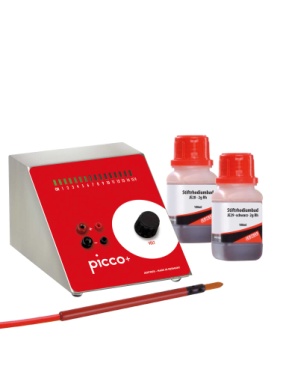 Jentner Stiftgalvanisiergeräte PICCO+ & Stiftrhodiumbäder weiß/schwarz[Download unter http://www.ars-pr.de/de/presse/meldungen/20131216_jen.php ]Ergänzendes zu C. Jentner Oberflächen- und GalvanotechnikDie C. Jentner GmbH steht seit nunmehr 30 Jahren als Garant für höchste Qualität für Produkte und Dienstleistungen rund um die Oberflächen- und Galvanotechnik. Das heute 40 Mitarbeiter zählende Unternehmen aus der Goldstadt Pforzheim ist auf die Metallbeschichtung für Produkte aus verschiedenen Branchen spezialisiert. Die Ursprünge der Firma liegen aufgrund der Tradition der Heimatstadt Pforzheim im dekorativen Bereich wie z.B. dem Veredeln von Bijouterie-Produkten, Uhren und Brillen. Um den wachsenden Anforderungen der Kunden gerecht zu werden, wurde das Leistungsspektrum auf den technischen Bereich ausgeweitet, was sich auch durch die Bildung der Marke JENTNERCHROM widerspiegelt. Heute werden Metallbeschichtungen für die Möbelbeschlagsindustrie, Sanitärherstellung, Schiffinterieur, Hotelausstattungen, für die Elektronikindustrie sowie die Dreh- und Stanzteilefabrikation vorgenommen. So werden in der hochmodernen Galvanikanlage Lohnveredelungen vom Kleinauftrag bis hin zur Massenware durchgeführt. Namhafte Unternehmen im In- und Ausland schätzen die hohe Qualität. Neben der Lohngalvanik vertreibt die C. Jentner GmbH komplette Anlagen und Geräte für die Kleingalvanik nebst Badchemikalien zu deren Betrieb. Das Leistungsspektrum von C. Jentner umfasst zudem die Optimierung und Neuentwicklung von Edel- und Unedelmetallelektrolyten. Eine hohe Qualität, schnelle Lieferzeiten, ein faires Preis-Leistungs-Verhältnis und ein umfangreicher Service durch hochqualifizierte Fachkräfte runden das Angebotsspektrum ab. Das Unternehmen ist zertifiziert nach DIN EN ISO 9001:2008 und 14001:2009. Weitere Informationen bietet die Webseite unter http://www.jentner.de.20131216_jenKontakt:											Ansprechpartner für die Presse:Jentner Plating Technology GmbH			ars publicandi GmbHNadine Friedrich									Martina OvermannMarketing											Schulstraße 28Sandweg 20										66976 Rodalben75179 Pforzheim									Telefon: 0 63 31 / 55 43-13Telefon: 0157/74747316						Telefax: 0 63 31 / 55 43-43http://www.jentner.de							http://www.ars-pr.demarketing@jentner.de   						MOvermann@ars-pr.de														Autorin: Sabine Sturm